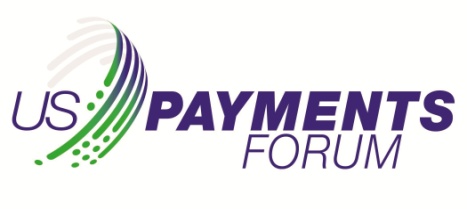 U.S. Payments Forum Membership ApplicationInstructions for completing this form:  This form can be completed on your computer by clicking on thehighlighted areas to enter text or checking the appropriate box. Once completed, please send the form by email as an attachment to rvanderhoof@uspaymentsforum.org or fax to the U.S. Payments Forum at (1)-609-897-0262.Completing this application form serves as a letter of intent of the organization listed above to join the U.S. Payments Forum, a cross-industry body created to address a variety of payments technologies that protect the security of, and enhance opportunities for payment transactions within the U.S. Included among these technologies are EMV, tokenization, card-not-present transaction, encryption, and mobile and contactless payments. The U.S. Payments Forum bylaws define seven membership categories. Select the appropriate membership level at which you intend to join.  Please carefully review the benefits and any restrictions associated with each level.* This level of membership in the Forum includes privileges in the Secure Technology Alliance  	I acknowledge that I have read the U.S. Payments Forum bylaws, meet the qualifications for the membership level selected, and agree to the terms and conditions of the U.S. Payments Forum.U.S. Payments Forum membership runs for one year, beginning with the first day of the month that the application is received.  This membership expires one year after the start date of this membership. The applying member intends to join the U.S. Payments Forum at the membership level indicated above and agrees to the payment of the annual membership fee. Payment terms are (30) days from the date of signing this application.
embership fee.liance affiliated chapter organizationhe EMV Migration ForumPlease list the key contact to receive official notices, renewals and payment information:Please list other company contacts, including external PR firms, to receive newsletters, announcements, and other electronic communications:Please send the form by email as an attachment to rvanderhoof@uspaymentsforum.org or fax to the U.S. Payments Forum at (1) 609-897-0262.Thank You. Organization Name:Please Select Membership Level & Membership FeeMembership LevelAnnual Membership FeeAnnual Membership Feefor Current Secure Technology Alliance members (20% discount) Global Payments Network  US $25,000 Not applicablePrincipal PLUS Member*  US $18,000 Not applicablePrincipal Member  US $12,000  US $9,600General Member  US $5,000  US $4,000Industry Association Member  US $1,750   US $1,400Government Member  US $1,750  US $1,400Associate Member  US $1,200  US $960Method of Payment: Check  MasterCard  American Express  Visa   Wire Transfer Send check to: U.S. Payments Forum, 191 Clarksville Road, Princeton Junction, NJ 08550International wire transfers:  Bank of  3745   08619 1- 609-586-8200                                              International SWIFT # BOFAUS3N, Bank Account # 381 018 973 631 Check  MasterCard  American Express  Visa   Wire Transfer Send check to: U.S. Payments Forum, 191 Clarksville Road, Princeton Junction, NJ 08550International wire transfers:  Bank of  3745   08619 1- 609-586-8200                                              International SWIFT # BOFAUS3N, Bank Account # 381 018 973 631Name on CardCard NumberBilling Address:(Including street, city, state or province)Billing Address:(Including street, city, state or province)Billing Address:(Including street, city, state or province)Postal Code:Country:      Expiration DateCard Security Code:      Name authorizing this application Date:      Please complete the following information about your organization:Please complete the following information about your organization:Organization Name:Web URL:Address:Address:Postal Code:Country:Primary Member Point of Contact (for official letters and renewal notices and/or payments)Primary Member Point of Contact (for official letters and renewal notices and/or payments)Name:Title:Email:Phone:Fax:Organization Type(e.g., issuer, processor, merchant, acquirer, global/regional payment network, industry supplier, consultant)Primary Service Offered (e.g., cards, devices, terminals, card issuance, services, payments applications) Provide short description of company:Permission to include company name on membership lists for general marketing purposes Yes   NoPermission to provide link from U.S. Payments Forum site to your organization's website: Yes   NoIf yes, please provide exact URL to link to your website:        If yes, please provide exact URL to link to your website:        Name (Key Contact): Title:Company:Address:Address:Address:Postal Code:Country:Phone:Email:Name:Title:Company:Address:(if different than above)Address:(if different than above)Address:(if different than above)Postal Code:Country:Phone:Email:Name:Title:Phone:Email:Name:Title:Phone:Email:Name:Title:Phone:Email:Name:Title:Phone:Email:Name:Title:Phone:Email: